Picture This MissionYou made it!  Now you need to send a picture back to Earth. Choose the Insert Tab on the menu bar and click on “Clip Art” . In the “search for:” box, type the word “cat” and click “GO”. Click on the Tiger. This will insert it on your page. You will need to move your tiger to the bottom of the second page. Click and hold on your picture to get the four sided arrow         without letting go of your mouse drag your picture to the blank space. Click on your picture to get the handles or circles. Notice that once you have clicked your picture, the “Format tab” (also called Picture Tools) is highlighted. Use this formatting tab menu for steps 1- 4 below. 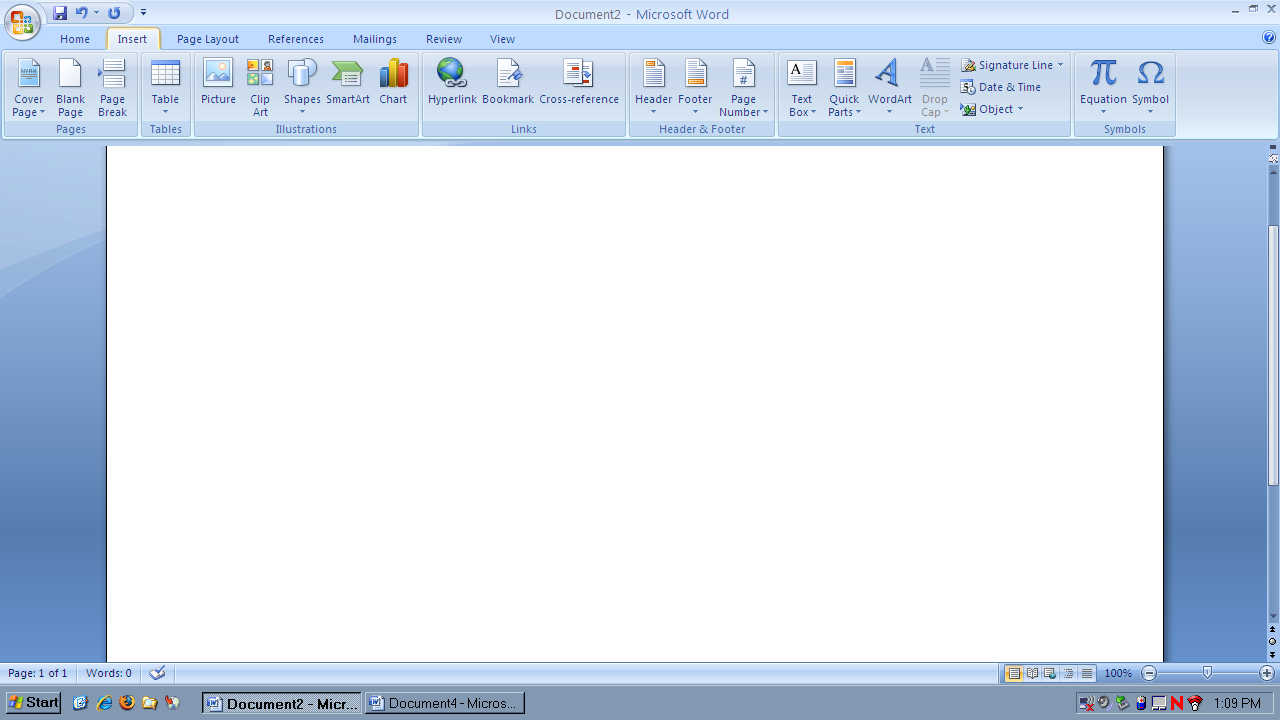 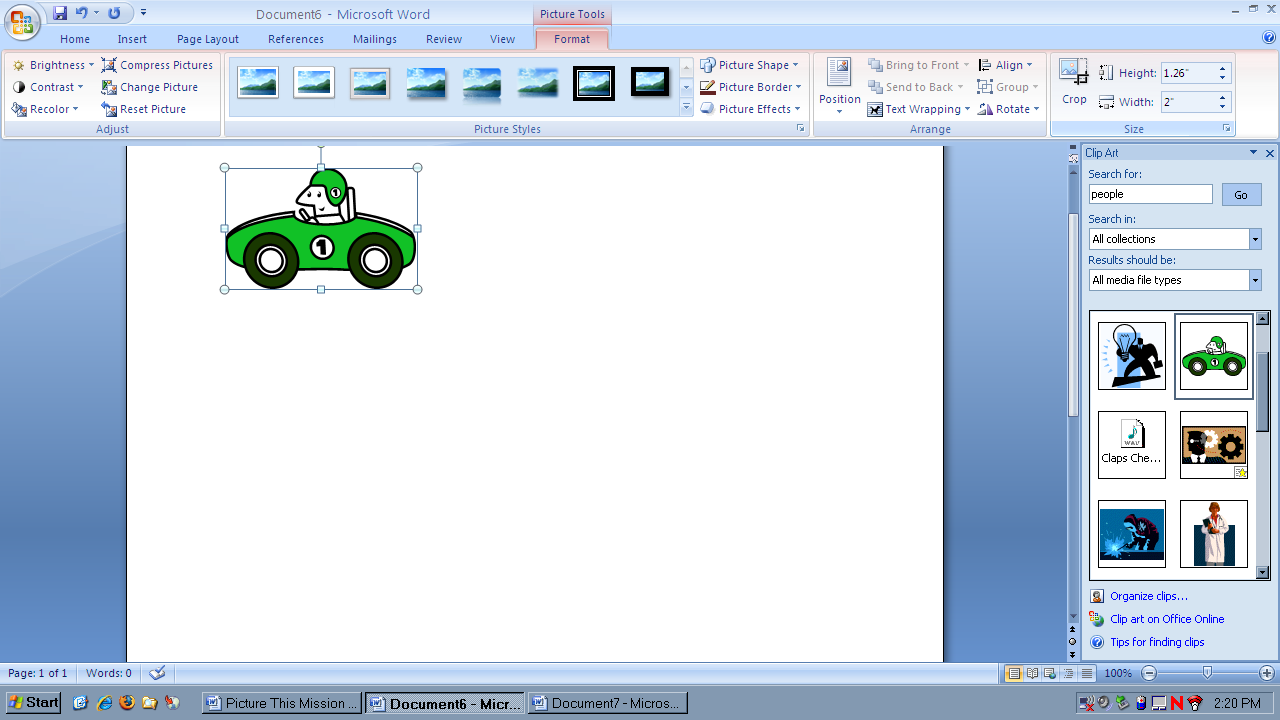 Can you do the following things to your picture?Make your picture a little bigger or smaller. To do so, click a corner circle hold and drag diagonally.  You need a two-sided arrow to do this.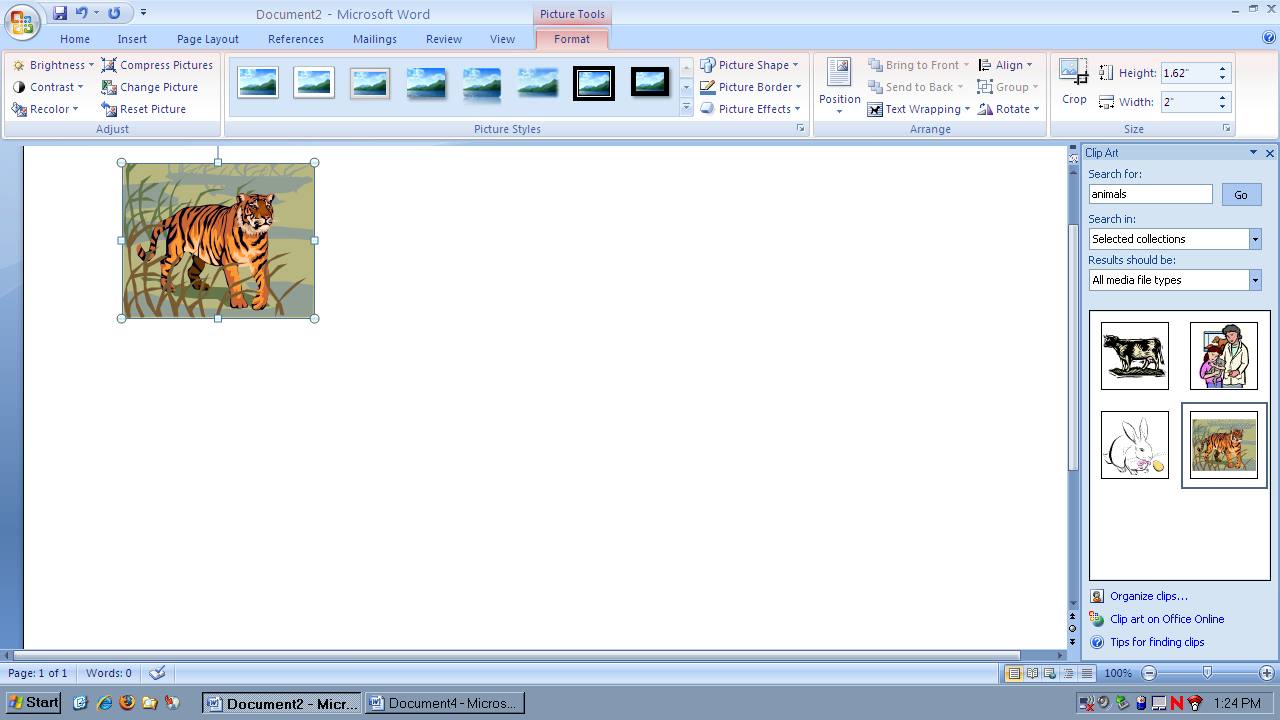 Choose a “picture style" for your picture. Choose a picture border.Choose a border color.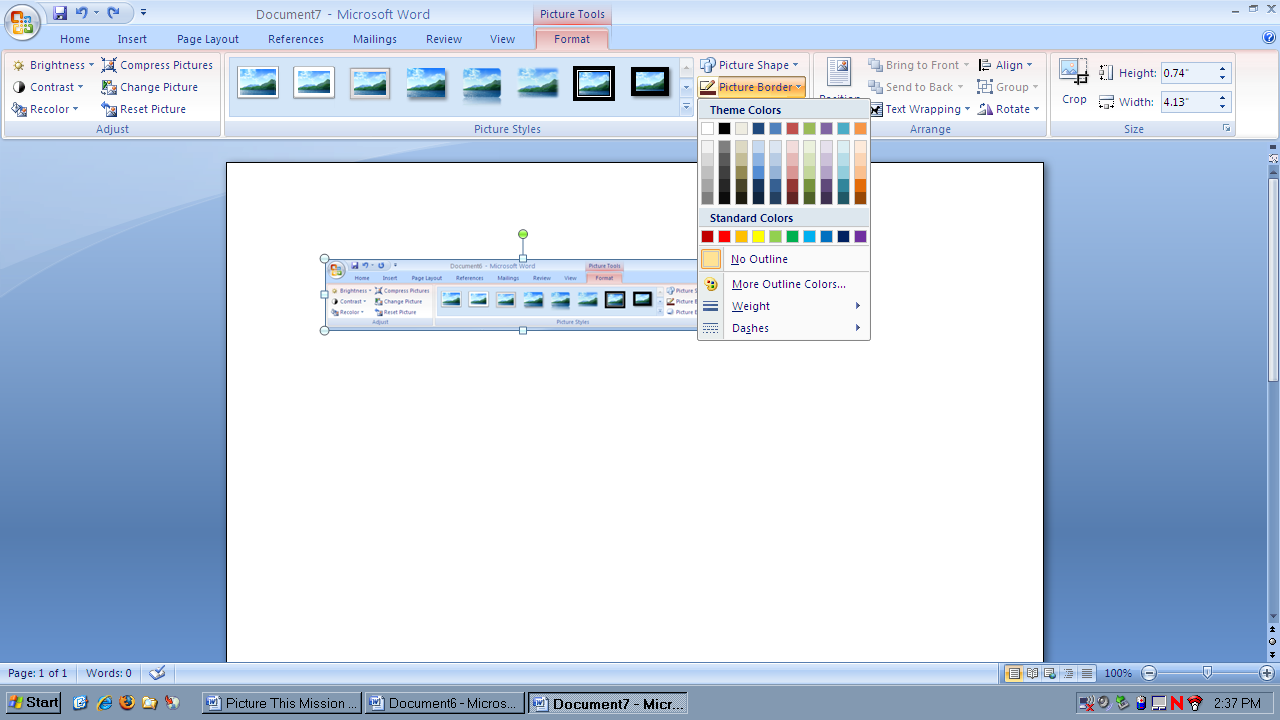 Yippee! You have completed the PICTURE THIS MISSION! Raise your hand for your teacher to check your work before you print. 